Бюджет для гражданк  решению Совета Бартеневского муниципального образования №34 от 25декабря 2017 года « О бюджете Бартеневского муниципального образования на 2018 год »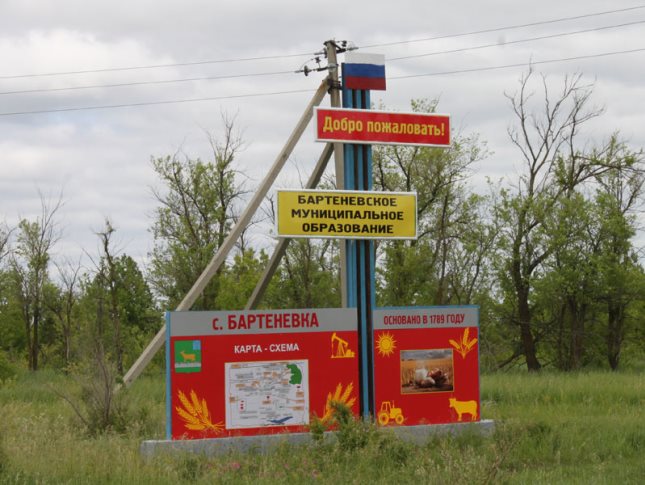 Уважаемые жители Бартеневского муниципального образования.Одной из главных задач бюджетной политики является обеспечение прозрачности и открытости бюджетного процесса. Для привлечения большого количества граждан к участию в обсуждении вопросов формирования бюджета района и его исполнения разработан «Бюджет для граждан».«Бюджет для граждан» предназначен прежде всего для жителей , не обладающих специальными знаниями в сфере бюджетного законодательства. Информация «Бюджет для граждан» в доступной форме знакомит граждан с основными характеристиками бюджета Бартеневского муниципального образования.Бюджетный процесс - ежегодное формирование и исполнение бюджета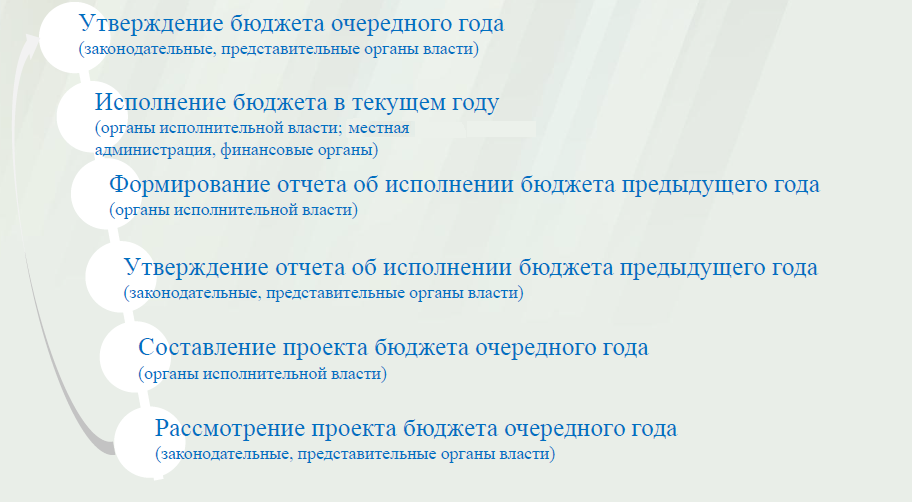 Что такое бюджет?Бюджет – это план доходов и расходов на определенный период.Бюджет Бартеневского муниципального образования  тыс. руб.	Зачем нужны бюджеты?Для выполнения своих задач муниципальному образованию необходим бюджет, который формируется за счет сбора налогов и безвозмездных поступлений направляемых на финансирование бюджетных расходов.Основные характеристики бюджета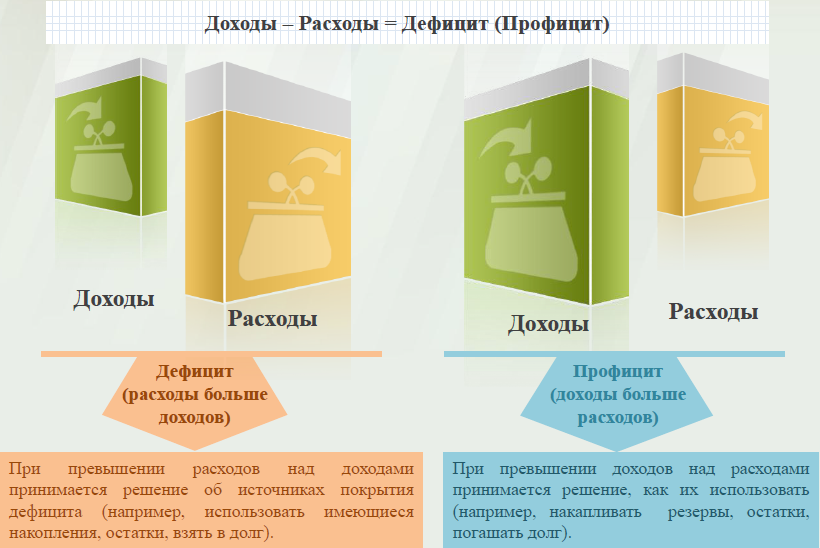 Дефицит и профицит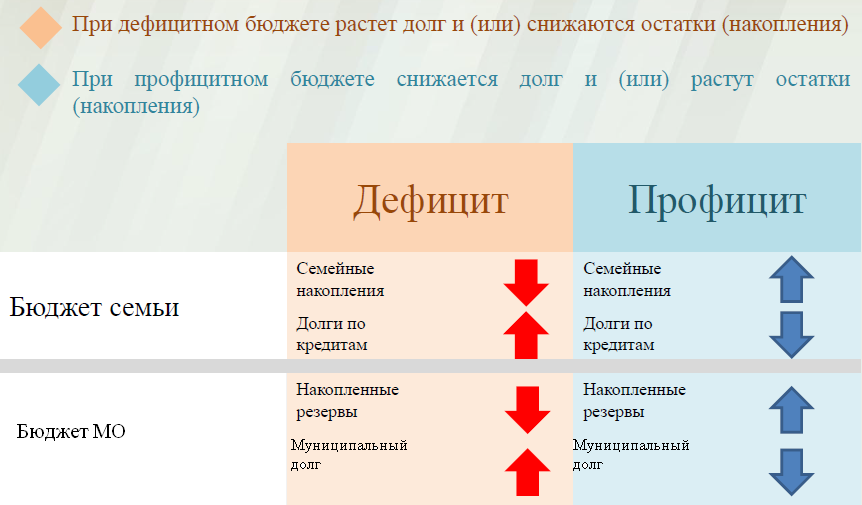 Доходы бюджета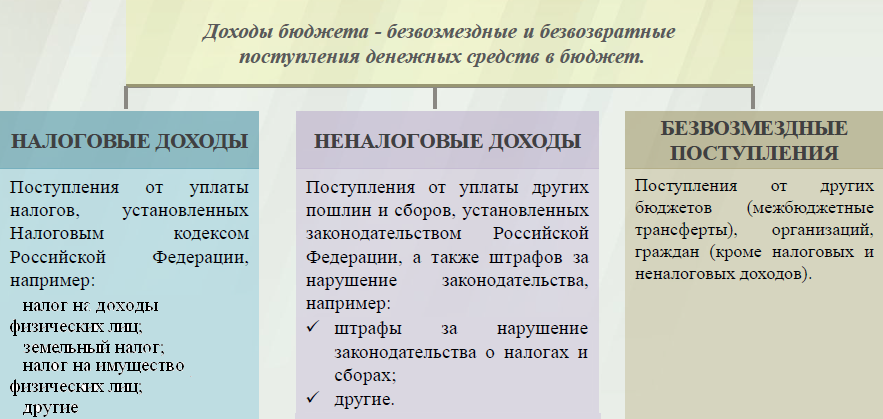 Межбюджетные трансферты - основной вид безвозмездных перечислений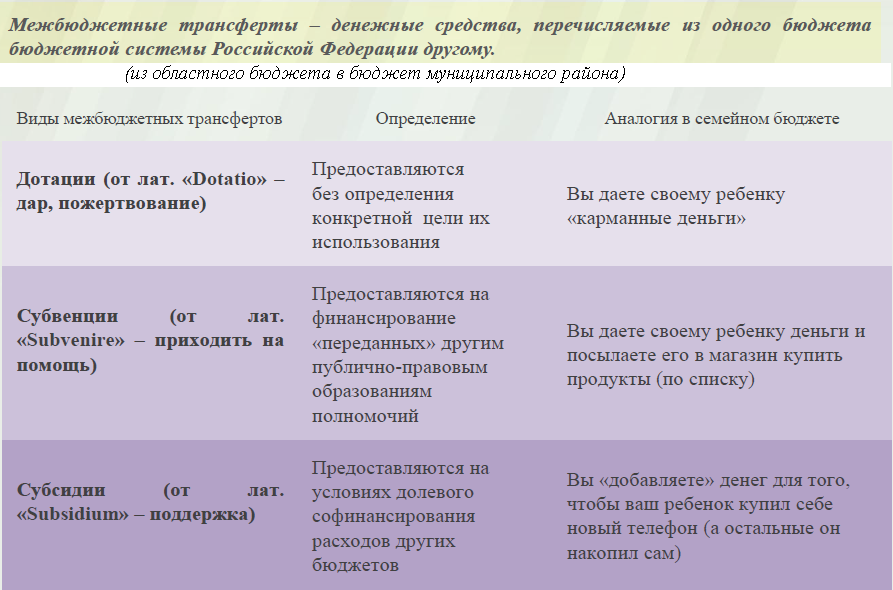 Федеральные, региональные и местные налоги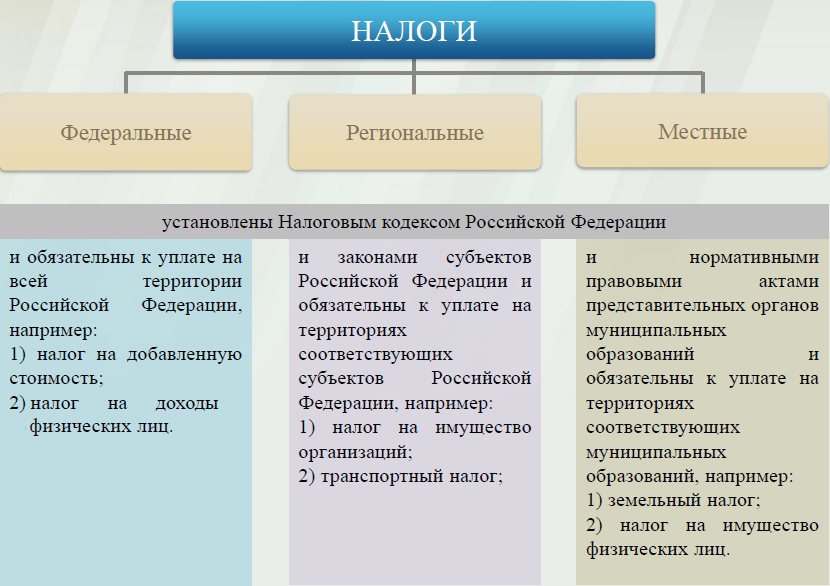 Налоги, зачисляемые в бюджет муниципального образования в 2018 годуСтруктура доходов бюджета Бартеневского муниципального образованиятыс. руб.Структура доходов В 2016 году доходы составили – 2001,5 тыс. руб.Оценка доходов в 2017 году составила – 2972,9 тыс. руб.Доходы бюджета в 2018году составят – 3310,8 тыс. руб.Доходы бюджета Бартеневского муниципального образования в расчете на 1 жителя( численность населения Бартеневского муниципального образования на 01.01.17г. 1161 человек)                                                                                                                                          руб. 	 Налоговые и неналоговые доходы бюджета муниципального образования прогнозируются в сумме 3191,2 тыс. рублей.   	Основными бюджетообразующими доходами бюджета муниципального образования являются земельный налог, единый сельскохозяйственный налог  и налог на имущество физических лиц.    РАСХОДЫ.Расходы бюджета – выплачиваемые из бюджета денежные средства.В каких единицах измеряются параметры бюджетов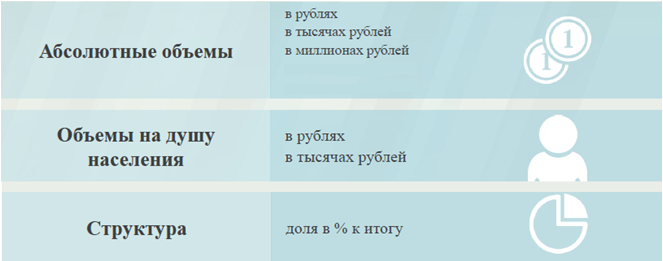 Расходы по основным функциям муниципального образования.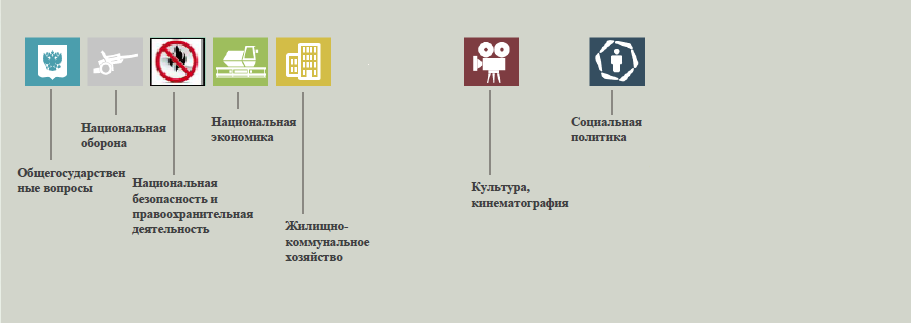 Структура расходов бюджета Бартеневского муниципального образования по разделам в 2016-2018годах.																%Расходы бюджета Бартеневского муниципального образования по основным разделам на душу населения			руб.Расходы бюджета Бартеневского муниципального образования запланированы на 2018 год в сумме  3310,8 тыс. руб. Общий объем и структура расходов представлена в следующей форме:  										                                                            								 тыс. руб.Диаграмма (Доля протяженности автомобильных дорог общего пользования местного значения, не отвечающих нормативным требованиям, в общей протяженности автомобильных дорог общего пользования местного значения в целом по муниципальному образованию.)   	Диаграмма (Доля населения, проживающего в населенных пунктах, не имеющих регулярного автобусного и (или) железнодорожного сообщения с административным центром муниципального района, в общей численности населения муниципального образования)ПоказателиОтчет2016 годОценка 2017 годПлан 2018 годаДоходы, в том числе2001,52972,93310,8Налоговые, неналоговые доходы1889,12854,23191,2Безвозмездные поступления 112,4118,7119,6Расходы, в том числе 1900,23306,23310,8Общегосударственные вопросы1437,12082,21914,9ЖКХ333,71001,0261,9Национальная экономика075,050,0Национальная оборона63,067,767,1Другие расходы66,480,3956,9Баланс (доходы-расходы)Дефицит или профицит101,3-333,30Налог на доходы физических лицНалог на имущество физических лицЗемельный налог                    3 %                                    100 %                                      100 %                    3 %                                    100 %                                      100 %                    3 %                                    100 %                                      100 %Местный бюджетМестный бюджетМестный бюджетНаименование доходовОтчет2016 годОценка 2017 годПлан 2018 годаНаименование доходовОтчет2016 годОценка 2017 годПлан 2018 годаНалоговые доходы всего:1880,32684,13187,7в том численалог на доходы физических лиц86,3110,0122,0единый сельскохозяйственный  налог168,01124,1804,7налог на имущество физических лиц145,5150,0250,0земельный налог1480,51300,02010,0госпошлина1,0Неналоговые доходы всего:8,8170,13,5в том числеарендная плата за земли168,1доход от эксплуатации имущества 2,61,22,4доходы поступающие в порядке возмещения расходов, понесенных от эксплуатации имущества1,10,81,1штрафы, санкции и возмещение ущерба5,1Безвозмездные поступления всего:112,4118,7119,6в том числедотации бюджетам субъектов Российской Федерации и муниципальных образований49,451,052,5дотации бюджетам субъектов Российской Федерации и муниципальных образований49,451,052,5дотации бюджетам субъектов Российской Федерации и муниципальных образований49,451,052,5субвенции бюджетам субъектов Российской Федерации и муниципальных образований.63,067,767,1субвенции бюджетам субъектов Российской Федерации и муниципальных образований.63,067,767,1иные межбюджетные трансфертыИтого доходов:2001,52972,93310,8Наименование доходов2016 годотчет2017 год оценка 2018 год проект Доходы всего, в том числе :1724,02560,02852,0налоговые  и неналоговые доходы1627,02458,02749,0безвозмездные поступления97,0102,0103,0РазделНаименование2016 г2017г2018 г1Всего10010010001Общегосударственные вопросы75,662,957,802Национальная оборона3,32,02,004Национальная экономика02,31,505Жилищно-коммунальное хозяйство17,630,38,008Культура, кинематография0,60,628,910Социальная политика2,91,91,8РазделПоказатель2016г2017г2018г05Жилищно-коммунальное хозяйство279,23862,18225,5808Культура, кинематография10,0217,48824,2010Социальная политика45,6351,6751,6801Содержание работников органов местного самоуправления1202,551793,451649,35Итого расходы местного бюджета1590,152847,712851,68РасходыОтчет2016 годОценка 2017 годПлан 2018 годаОбщегосударственныевопросы1437,12082,21914,9Национальная оборона63,067,767,1Национальная экономика75,050,0Жилищно-коммунальное хозяйство333,61001,0261,9Культура, кинематография12,020,3956,9Социальная политика54,560,060,0Обслуживание государственного и муниципального долгаИТОГО расходов:1900,23306,23310,8